МУНИЦИПАЛЬНОЕ БЮДЖЕТНОЕ ОБЩЕОБРАЗОВАТЕЛЬНОЕ УЧРЕЖДЕНИЕ  МУНИЦИПАЛЬНОГО ОБРАЗОВАНИЯ ГОРОД КРАСНОДАР                                                СРЕДНЯЯ ОБЩЕОБРАЗОВАТЕЛЬНАЯ ШКОЛА № 86                                                                                                                                                            . Краснодар, ст. Старокорсунская, ул. Шевченко, д.222тел./факс (861)234-82-04, e-mail: ПРИКАЗот «17» декабря 2020 г.								         №  220 - ОУОб организации и проведении Новогодних мероприятий  и мероприятий на каникулах в МБОУ СОШ № 86В целях реализации Программы воспитания  и социализации обучающихся 
на ступени начального и  основного общего образования МБОУ СОШ № 86, согласно Плану воспитательной работы МБОУ СОШ № 86,   в целях организации досуговой занятости и обеспечения безопасности детей  и подростков в период зимних каникул,   п р и к а з ы в а ю:Провести Новогодние мероприятия 28-29 декабря 2020г.Утвердить График проведения Новогодних проведения Новогодних мероприятий и мероприятий на зимних каникулах (Приложения № № 1, 2).Запретить приглашение на Новогодние классные часы аниматоров, артистов, присутствие посторонних лиц, родителей учащихся.Запретить раздачу сладких подарков, организацию сладких столов на Новогодних мероприятиях. Назначить ответственной за организацию и контроль проведения Новогодних классных часов, соблюдение требований Роспотребнадзора в 1-4 классах зам. директора по УВР Чернову С.Ю.Назначить ответственными за организацию и контроль проведения Новогодних классных часов, соблюдение требований Роспотребнадзора в 5-11 классах зам. директора по ВР Костенко М.В. и педагога-организатора Шевченко А.РКлассным руководителям 1-11 классов в срок до 26 декабря 2020 г. провести с учащимися и их родителями инструктажи на следующие темы:  о соблюдении правил дорожного движения в зимний период, в гололёд,  о предупреждении травматизма по маршруту «дом - школа – дом»; о запрете езды на велосипеде по проезжей части дорог до достижения 14 лет; о запрете езды на скутерах до достижения 16 лет; о правилах поведения вблизи водоёмов в зимний период, на льду; о технике безопасности на воде и оказанию первой доврачебной помощи пострадавшим на водных объектах; о правилах безопасного поведения при переходе железнодорожного полотна; о недопустимости нахождения вблизи железной дороги без сопровождения взрослых; о необходимости соблюдения правил безопасности в транспорте во внеурочное время и во время поездок; о  правилах поведения в общественных местах; о порядке действий в случае возникновения угрозы возникновения или совершения террористических актов и иных противоправных действий; о запрете пользования неизвестными оставленными предметами; о правилах пожарной безопасности; о запрете использования пиротехнических изделий, газораспылительных емкостей, других горючих веществ, электрошокеров и других предметов, представляющих угрозу жизни и здоровью окружающих; о недопустимости заведомо ложных сообщений об акте терроризма и ответственности за указанные действия; о ценности жизни, об Интернет-безопасности,  о запрете курения; о запрете употребления алкогольных напитков, наркотических веществ; о недопустимости совершения правонарушений; о необходимости соблюдения Закон Краснодарского края от 21 июля 2008 года № 1539-КЗ «О мерах по профилактике безнадзорности и правонарушений несовершеннолетних в Краснодарском крае»; о запрете нахождения на пустырях, заброшенных стройках и сооружениях; о необходимости сообщения о каждой чрезвычайной  ситуации  по телефону 01 (Единая служба спасения) или 112Возложить на классных руководителей 1-11 классов ответственность  за жизнь и здоровье учащихся во время проведения Новогодних классных часов.  Назначить ответственным за противопожарную безопасность в период проведения Новогодних мероприятий зам. директора по АХР Теванян О.Н.Охраннику ООО ОП «Лидер Юг» Гамову А.П. ужесточить пропускной режим в здания школы, не допускать нахождения на территории школы посторонних лиц. Контроль  исполнения приказа  оставляю за собой.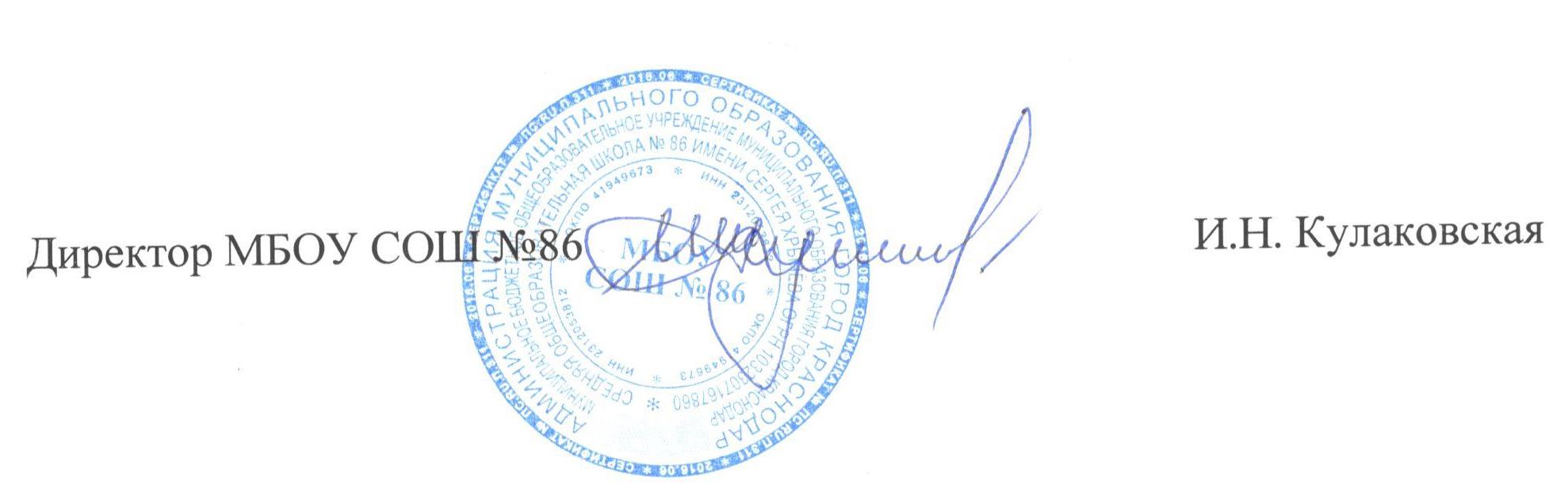 